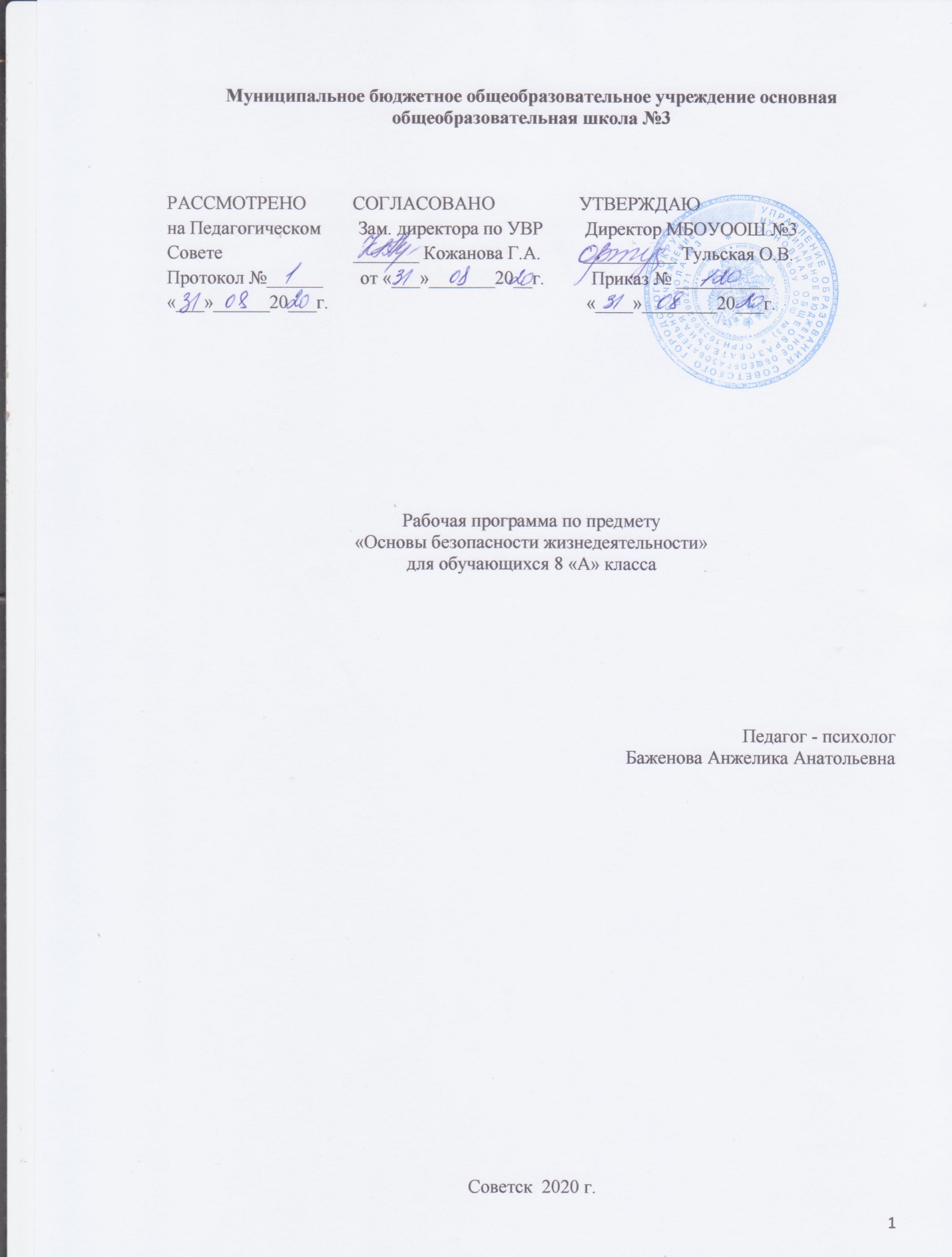 1.Планируемые результаты освоения учебного предметаВ результате изучения предмета  «Основы безопасности жизнедеятельности» в 8 классе  обучающийся должен знать/понимать ♦ потенциальные опасности природного, техногенного и социального характера, наиболее часто возникающие в повседневной жизни, их возможные последствия и правила личной безопасности;♦ основные виды активного отдыха в природных условиях и правила личной безопасности при активном отдыхе в природных условиях;♦ законодательную и нормативно-правовую базу Российской Федерации по обеспечению безопасности личности, общества и государства от внешних и внутренних угроз и по организации борьбы с терроризмом;♦ наиболее часто возникающие чрезвычайные ситуации природного, техногенного и социального характера, их последствия и классификацию;♦ основные виды террористических актов, их цели и способы осуществления;♦ правила поведения при угрозе террористического акта;♦ государственную политику противодействия наркотизму;♦ основные меры по профилактике наркомании. Должен уметь:♦ действовать при возникновении пожара в жилище и использовать подручные средства для ликвидации очагов возгорания;♦ соблюдать правила поведения на воде, оказывать помощь утопающему;♦ пользоваться средствами индивидуальной защиты (противогазом, респиратором, ватно-марлевой повязкой, домашней  медицинской    аптечкой) и средствами коллективной защиты;♦ действовать согласно установленному порядку по сигналу «Внимание всем!», комплектовать минимально необходимый набор документов, вещей и продуктов питания в случае эвакуации населения;♦ предвидеть возникновение наиболее часто встречающихся опасных ситуаций по их характерным признакам;♦ принимать решения и грамотно действовать, обеспечивая личную безопасность при возникновении чрезвычайных ситуаций;♦ действовать при угрозе возникновения террористического акта, соблюдая правила личной безопасности; ♦ оказывать первую медицинскую помощь при неотложных состояниях.Использовать приобретенные знания и умения в практической деятельности и повседневной жизни:♦ для обеспечения личной безопасности на улицах и дорогах;♦ соблюдения мер предосторожности и правил поведения пассажиров в общественном транспорте;♦ пользования бытовыми приборами и инструментами;♦ проявления бдительности и поведения при угрозе террористического акта;♦ обращения (вызова) в случае необходимости в соответствующие службы экстренной помощи.♦ обеспечения личной безопасности в различных опасных и чрезвычайных ситуациях природного, техногенного и социального характера;♦ активного отдыха в природных условиях;♦ оказания первой медицинской помощи пострадавшим;♦ соблюдения норм здорового образа жизни. 2. Содержание учебной программыРаздел I. Обеспечение личной безопасности в повседневной жизни. (11 часов)Пожарная безопасность. (3 часа)Пожары в жилых и общественных зданиях, их возможные последствия. Основные причины возникновения пожаров в жилых и общественных зданиях. Влияние «человеческого фактора» на причины возникновения пожаров. Соблюдение мер пожарной безопасности в быту. Права и обязанности граждан в области пожарной безопасности. Правила безопасного поведения при пожаре в жилом или общественном здании.Безопасность на дорогах. (3 часа)Причины дорожно-транспортного травматизма. Организация дорожного движения. Правила безопасного поведения на дорогах пешеходов и пассажиров. Общие обязанности водителя. Правила безопасного поведения на дороге велосипедиста и водителя мопеда.Безопасность на водоемах. (3 часа)Водоемы. Особенности состояния водоемов в различное время года. Соблюдение правил безопасности при купании в оборудованных и необорудованных местах. Безопасный отдых у воды. Оказание само- и взаимопомощи терпящим бедствие на воде.Экология и безопасность. (2 часа)Загрязнение окружающей природной среды понятие о предельно допустимых концентрациях загрязняющих веществ. Мероприятия, проводимые на защите здоровье населения в местах с неблагоприятной экологической обстановкой.Раздел II. Чрезвычайные ситуации техногенного характера и безопасность. (12 часов)Чрезвычайные ситуации техногенного характера и их последствия. (9 часов)Общие понятия о чрезвычайной ситуации техногенного характера. Классификация чрезвычайных ситуаций техногенного характера по типам и видам их возникновения.Потенциально основные объекты экономики. Аварии на радиационных, химически опасных и пожаров – взрывоопасных объектах. Причины их возникновения и возможные последствия. Аварии на гидродинамических объектах. Рекомендации специалистов по правилам безопасного поведения в различных чрезвычайных ситуациях техногенного характера.Организация защиты населения от чрезвычайных ситуаций техногенного характера. (3 часа)Способы оповещения населения о чрезвычайных ситуациях техногенного характера. Организация защиты населения при авариях на радиационных и химически опасных объектах.Раздел III. Основы медицинских знаний и здорового образа жизни. (12 часов)Основы здорового образа жизни. (8 часов)Основные понятия о здоровье и здоровом образе жизни. Индивидуальное здоровье человека, его физическая и духовная сущность. Репродуктивное здоровье как общая составляющая здоровья человека и общества. Здоровый образ жизни и безопасность, основные составляющие здорового образа жизни. Здоровый образ жизни как необходимое условие сохранения и укрепления здоровья человека и общества и обеспечения их безопасности. Влияние окружающей природной среды на здоровье человека. Вредные привычки и их профилактика.Основы медицинских знаний и оказания первой медицинской помощи. (4 часа)Общая характеристика различных повреждений и их последствия для здорового человека. Средства оказания первой медицинской помощи. Правила оказания первой медицинской помощи при отравлениях угарным газом, хлором и аммиаком. 3.Тематическое планированиеМетодические ресурсы:1. Литература для   учителя  авт-сост. Г.П.Попова. Волгоград: Учитель,2009г. ОБЖ  5-8 кл. Школьный курс в тестах, играх, кроссвордах, заданиях с картинками           2.  С.С.Соловьев М.: Изд-во «Экзамен», 2010 г. ОБЖ тесты:8 класс           3. А.Т.Смирнов, Хренников Б.О. Основы безопасности жизнедеятельности. 5-9 классы. Поурочные разработки. М. Просвещение, 2010 г         4. А.Т.Смирнов, Б.О.Хренников М: «Просвещение», 2011 Основы безопасности жизнедеятельности: учебник 8 класс                          5.Основы медицинских знаний. Бубнов В.Г., Бубнова Н.В. М.: АСТ ЛТД, 1997        6. Медицинская помощь в ЧС. Виноградов А.В. М., 1996.        7. Правила и безопасность дорожного движения. Жульнев Н.Я. – М.: Ливр, 1997        8. Помощь при травмах и несчастных случаях.  Мейсон Эндрю. – М.: Аргументы факты, 1998.        9. Основы пожароопасного поведения. Шаров О.Е. – СПб., 1997. Электронный адресhttp://www.scrf.gov.ruhttp://www.emercom.gov.ruhttp://www.minzdrav-rf.ruhttp://www.mecom.ru/roshydro/pub/rus/index.htmhttp://mon.gov.ru/http://www.gan.ruhttp://www.gov.ed.ruhttp://www.school.edu.ru
http://www.edu.ru
http://www.km.ru
http://www.uroki.ru
http://www.opasno.nethttp://personal-safety.redut-7.ruhttp://www.alleng.ru http://www. svd67.info№ п/п урокаТема урокаКол-во часов1Чрезвычайная ситуация техногенного характера и их классификация.12Вводный контроль.Опасности аварий и катастроф. Обеспечение личной безопасности при техногенных авариях.13Аварии на пожаро-и взрывоопасных объектах. Общее сведения о пожаре. Причины возникновения пожаров.14Причины возникновения пожара. Правила поведения. Пожары и паника15Виды аварий на химически опасных объектах. Опасные химические и аварийно химически  опасные вещества и их поражающее действие.16Аварии с выбросом радиоактивных веществ17Последствия радиационных аварий18Особенности радиоактивного загрязнения (заражения) местности. Характер поражения людей и животн19Правила безопасного поведения при радиационных авариях. Защита населения.110. Гидродинамические аварии. Виды. Причины аварий111Контрольная работа за 1 триместр. (Повторение.) Гидродинамические аварии. Виды. Причины аварий112Классификация чрезвычайных ситуаций техногенного характера113Аварии на радиационно-опасных объектах и их возможные последствия.114Обеспечение радиационной безопасности населения115Аварии на химически опасных объектах и их возможнее последствия116Обеспечение химической защиты населения117Пожары на взрывопожароопасных объектах экономики и их возможные последствия.118Обеспечение защиты населения от последствий взрывопожароопасных объектах.119Аварии на гидротехнических сооружениях и их последствия.120Обеспечение защиты населения от аварий на гидротехнических сооружениях121Оповещение о ЧС техногенного характера.122Контрольная работа за 2 триместр. Эвакуация населения123Мероприятия по инженерной защите населения от ЧС техногенного характера.124Общие понятия о здоровье как основной ценности человека.125Индивидуальное здоровье, его физическая, духовная и социальная сущность.126Репродуктивное здоровье -  составная  часть здоровья человека и общества.127Здоровый образ жизни как необходимое условие сохранения и укрепления здоровья человека и общества.128Здоровый образ жизни  и профилактика основных неинфекционных  заболеваний129Вредные привычки и их влияние на здоровьеПрофилактика вредных привычек130Здоровый образ жизни и безопасность жизнедеятельности131Годовая контрольная работа. Первая медицинская помощь при утоплении (практическое занятие)132Первая медицинская помощь пострадавшим и ее значение (практическое занятие)133Первая медицинская помощь при отравлении АХОВ (практическое занятие)134Первая медицинская помощь при травмах (практическое занятие)1